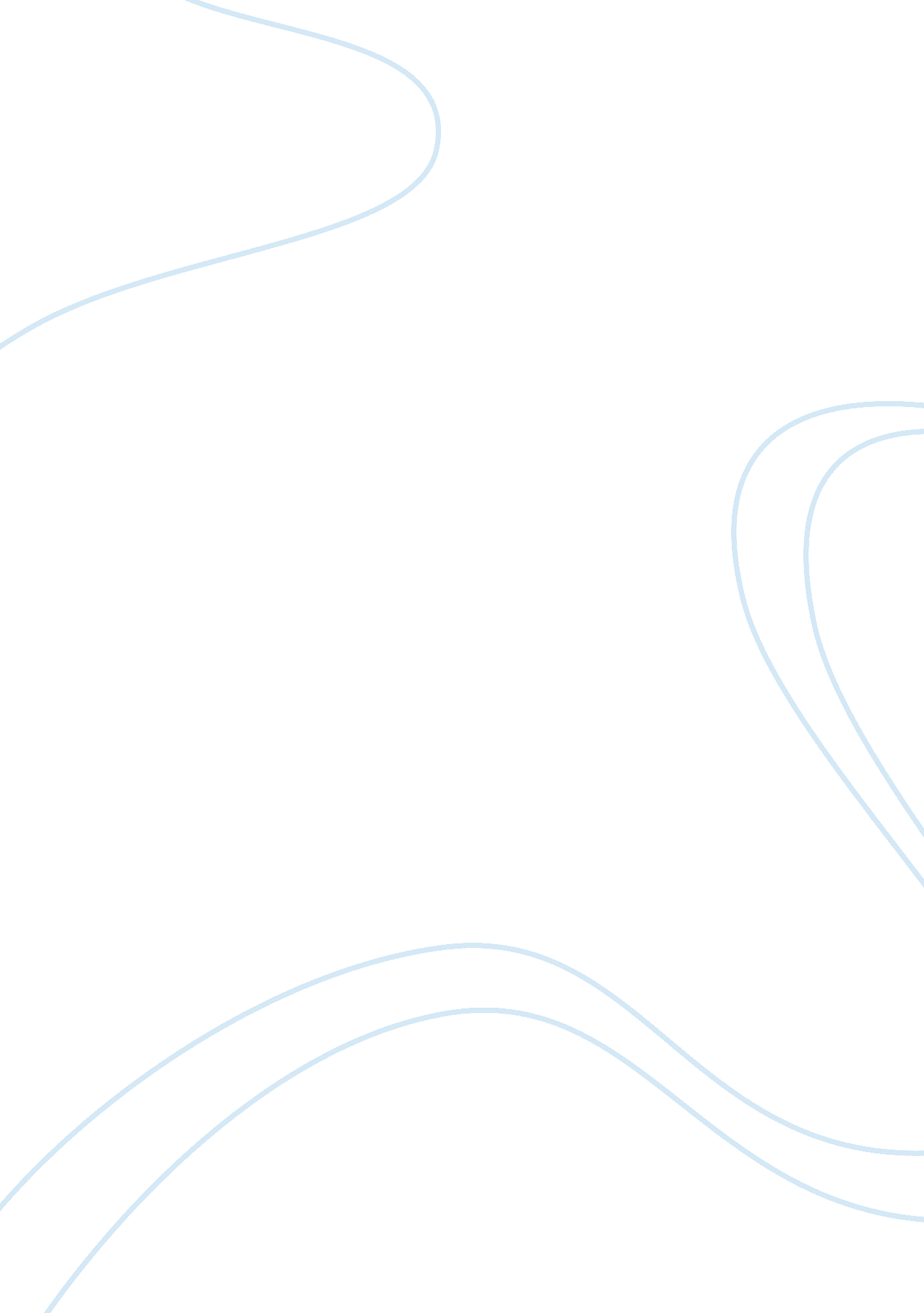 The analysis of the film "much obliged to you for smoking"Literature, Russian Literature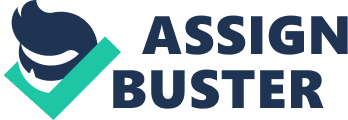 “ Much obliged to You for Smoking” is a blend of legislative issues and clever parody on the present political condition. Scratch Naylor, depicted by Aaron Eckhart, is a lobbyist for enormous tobacco who battles a decreasing business sector; where the cigarette is losing bid according to the American open in lieu of a more advantageous nation. All through the film Naylor experiences a few unique obstructions to his activity: a progressing fight with Americans against smoking, an up and coming Senate catching wind of the naming of cigarette packs, the previous Marlboro man, and satisfying his job as a dad. Gatherings look for government’s help through campaigning, a term that alludes extensively to endeavors by gatherings to impact open strategy through contact with open authorities. Campaigning is huge business in America, and embodied in “ Thank You for Smoking.” There are in excess of twenty thousand Washington lobbyists, and as indicated by official records, they spend more than $1 billion yearly on campaign exercises. One precedent, of these exercises is the counter smoking effort designed for teenagers, which Nick Naylor examines on the television show toward the start of the film. Campaigning is directed by the Honest Leadership and Open Government Act of 2007, which revised the Lobbying Disclosure Act of 1995, which characterizes who must enlist as a lobbyist and what campaigning exercises and consumptions must be accounted for. The demonstration was additionally changed in 2007 to fix a portion of its arrangements, yet it is till the case that some Washington campaigning endeavors never turn out to be a piece of the general population record. Maybe, directions were proposed because of “ Thank You for Smoking” or how campaigning was all the more generally comprehended, and its exorbitance was being snickered at by the American individuals. What’s more, intrigue bunches depend on two principle campaigning techniques, which have been marked “ inside campaigning” and “ outside campaigning.” Each procedure includes correspondence with open authorities, however the methodologies contrast in what is imparted and who does the conveying. Inside campaigning, which depends on collective endeavors to create and keep up close contacts with policymakers. To access the policymakers, you require the main fixing, cash. Cash is the fundamental element of inside-campaigning endeavors. The objectives of inside campaigning are authorities of every one of the three government branches, administrative, official, and legal. The advantages of a cozy association with individuals from Congress are the most self-evident. With help in Congress, a gathering can get the administrative help it needs to accomplish its arrangement objectives. By a similar token, individual from Congress can profit by working intimately with lobbyists. The volume of enactment confronting Congress is overwhelming, and individuals depend on confided in lobbyists to distinguish charges that merit their consideration. As the extent of government arrangement has broadened, campaigning of the official branch has expanded in significance. Administrators settle on key authoritative choices and create approach activities that the administrative branch later makes into law. By working intimately with official organizations, gatherings can impact strategy choices at the plan and usage stages. Consequently, gatherings can help offices by support them when their projects and spending plans are being assessed for recharging by Congress and the White House. 